Малышева Ксения Александровна,учитель английского языка, МАОУ «Гимназия «Гармония» 89539054782, into_the_sky@mail.ruЮргенсон Виктория Николаевна,учитель английского языка, МАОУ «Гимназия «Гармония» 89116054197, vikayurgen@yandex.ru«Использование метода проекта как средства формирования исследовательской деятельности учащихся на уроках английского языка»В настоящее время новая парадигма педагогики смещает центр проблем с формирования знаний, умений и навыков на целостное развитие личности.Одной из приоритетных задач современной школы является создание необходимых и полноценных условий для личностного развития каждого ребёнка, формирование активной позиции, субъектности учащихся в учебном процессе. В связи с этим, можно сказать, что развитие младшего школьника как личности определяется процессом обучения, поэтому понятны требования ФГОС всех уровней общего образования, говорящие об использовании в учебно-воспитательном процессе системно-деятельностного подхода. Мы считаем, что одним из эффективных методов системно-деятельностного подхода, является проектное обучение, которое позволяет проявлять учащимся высокую степень самостоятельности, инициативности, познавательной мотивированности, приобретать опыт исследовательско-творческой деятельности.В своей педагогической деятельности, мы основываемся на работах Е.С. Полат [4], которая рассматривает понятие «проект» в двух аспектах:как педагогическую технологию, предполагающую использование совокупность исследовательских, поисковых, проблемных и творческих методов;как метод, в основе которого лежит развитие познавательных навыков учащихся, умений самостоятельно конструировать свои знания, умений ориентироваться в информационном пространстве, развитие критического мышления.Таким образом, из представленного подхода следует, что исследовательские методы являются частью осуществляемой проектной деятельности.Использование метода проекта начинается в дошкольном детстве, а на уровне начального общего образования продолжается дальнейшее формирование умений и навыков проектной деятельности. По нашему мнению, младший школьный возраст накладывает естественные ограничения на организацию проектной деятельности (импульсивность, недостаточная сформированность волевых характеристик и др.), поэтому мы считаем, что нужно обязательно вовлекать в нее учащихся начальных классов. Если это обстоятельство не учитывается, если этот возраст рассматривается как малозначимый, «проходной» для метода проектов, то нарушается преемственность между этапами развития учебно-познавательной деятельности обучающихся и значительной части школьников не удаётся впоследствии достичь желаемых результатов в овладении проектной деятельностью. Проектная деятельность реализуется нами в рамках урочной и внеурочной работы. В рамках урочной деятельности нами реализуется программа УМК «Enjoy English» 2-4 классы (авторы М.З.Биболетова, О.А. Денисенко, Н.Н. Трубанева), где в рамках изучения курса авторами предлагается реализация следующих проектов (Таблица 1):Таблица 1Проекты, реализуемые по программе УМК «Enjoy English» 2-4 классы (авторы М.З.Биболетова, О.А. Денисенко, Н.Н. Трубанева)Продуктами проектов, предлагаемых авторами курса могут стать: книжки-малышки, книжки-гармошки (2 класс); рисунки, поделки, меню, поздравление (3 класс);  диплом, письмо (4 класс).Проектная деятельность в рамках внеурочной деятельности реализуется нами через курс внеурочной деятельности «Учимся говорить по-английски» (авторы К.А. Малышева, В.Н. Юргенсон). Рассчитан курс на 4 года обучения (для учащихся 1-4 классов), за 4 года каждый обучающийся имеет возможность принять участие в реализации следующих проектов (Таблица 2):Таблица 2Проекты, реализуемые в рамках внеурочной деятельности «Учимся говорить по-английски» (авторы К.А. Малышева, В.Н. Юргенсон)Проектная деятельность, организуемая нами, проходит традиционные этапы: погружение в проект, организация участников проекта, осуществление деятельности, обработка и оформление проекта (презентация), обсуждение полученных результатов (рефлексия). На всех этапах своего осуществления проектная деятельность носит характер совместной деятельности, разделённой между учеником и учителем-консультантом, а также внутри группы учеников, занятых выполнением одного проекта (Таблица 3). Таблица 3Совместная деятельность ученика и учителяТаким образом, можно предположить, что проектная деятельность обладает всеми преимуществами совместной деятельности, в процессе её осуществления, учащиеся приобретают богатый опыт совместной деятельности, разделенной как с взрослыми, так и со сверстниками. В таблице ниже нами представлено описание проектных работ, реализуемых в рамках внеурочной деятельности «Учимся говорить по-английски».Таблица 4Проекты, реализуемые в рамках внеурочной деятельности «Учимся говорить по-английски»Проектная деятельность школьников, предоставляет ученику широкое поле новой для него деятельности, тем самым помогает глубже осмыслить новые дисциплины, лучше связать знания отдельных предметов в общее представление о природе и человеке, овладеть исследовательскими умениями (задавать вопросы, выдвигать гипотезы, классифицировать, наблюдать, делать выводы, структурировать материал, работать с текстом, доказывать и защищать свои идеи). Такая деятельность целиком может стать, той ситуацией успеха, которая станет точкой отсчёта для дальнейшего развития, движения вперед.Библиографический список используемой литературыБухаркина М.Ю. Метод проектов в обучении английскому языку. // Иностранные языки в школе. 2005г.- с.24-28Зимняя И.А Исследовательская работа как специфический вид человеческой деятельности // И. А. Зимняя, Е. А. Шашенкова. М. 2001г. – с.38.Лазарев В.С. Проекты учащихся: проблема, действия, план, оценка. // Народное образование.2016г. - с.133-142. Новожилова М.М. Думай глобально-действуй локально: конференция исследовательских и проектных работ учащихся образовательных учреждений России // Завуч.2017г. - с. 31-59.Новые педагогические и информационные технологии в системе образования//Под ред. Е.С.Полат. М.2000г.- с.117Технология проектов в профессиональной деятельности педагога //под ред. Н. П. Несговорова. Курган: Изд-во КГУ.2013г. - с.316Эпштейн М.М. Исследования и проекты детей и подростков: содержательные, дидактические, возрастные аспекты / М. М. Эпштейн, А. Н. Юшков// Народное образование. 2014г. - с.151-159.КлассНазвание проекта2 класс«The ABC» («Английская азбука»)2 класс«Funny Riddle» (Забавная загадка»)2 класс«My friend» («Мой друг»)3 класс«Menu» («Меню»)3 класс«A Happy New Year! Merry Christmas» («С Новым годом и Рождеством!») 3 класс«Happy Birthday to you» («С днем рождения!»)3 класс«Let’s Write a Letter» («Пишем письмо»)4 класс«We’ll Visit Fairy Land Next Holidays»(«Каникулы в волшебной стране»)4 класс«Let’s write a Fairy Tale»(«Сочиняем сказку»)4 класс«MFM (Modern Fashion Magazine) for Stars»(«Современный модный журнал»)4 класс«Diploma» («Диплом»)КлассНазвание проекта1 класс «Animals» («Азбука пословиц о животных»)2 класс«Animal Planet» («Планета животных»)3 класс«Pets and other animals» («Домашние и дикие животные»)4 класс«Animals in danger» («Животный мир в опасности»)УчительУченикПомогает определить цель деятельностиОпределяет цель деятельностиРекомендует источники получения информацииОткрывает новые знания или способы деятельностиПредлагает возможные формы работыЭкспериментируетСодействует прогнозированию результатовВыбирает пути решения Создает условия для активности школьникаАктивенПартнёр ученикаСубъект деятельностиПомогает оценить полученный результат, выявить недостатки.Несёт ответственность за свою деятельность№КлассТемаКол-во часовОписание проекта1.1 класс«Азбука пословиц о животных»4При изучении раздела «Animals» мы с ребятами выделили тему «Пословицы о животных». Далее разделились на группы (по 6 букв алфавита на группу). Учащиеся, используя свои знания и сведения из дополнительной литературы, информацию родителей, интернета, помощь библиотекаря разыскивали пословицы на все буквы алфавита. Изучали их, объясняли, выбирали самые точные, красивые, а затем одну из них иллюстрировали. Результат проекта: сборник «Азбука пословиц о животных» 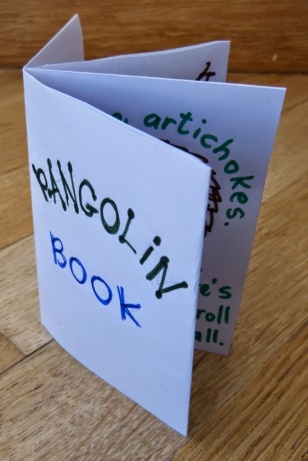 2.2 класс«Планета животных»4После изучения блока тем «Animal planet» учащимся предлагается творческое задание по написанию книги советов «Планета животных».Результат проекта: книга советов «Планета животных».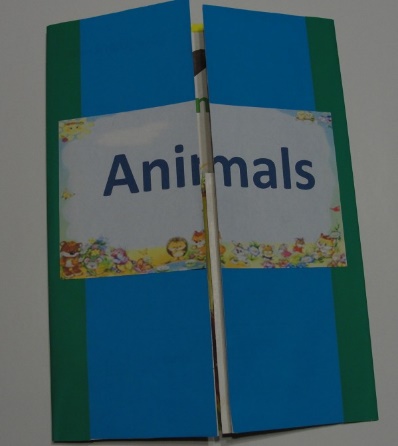 3.3«Домашние и дикие животные»4В целях закрепления знаний, учащимся предлагается участие в учебном творческом проекте по теме «Pets and other animals». В ходе работы над проектом учащиеся учатся генерировать идеи, выбирать лучшие решения, сотрудничать, помогать товарищам, самостоятельно осуществлять поиск нужной информации, оценивать результат своей деятельности и других, планировать.Презентация проектов проходит в форме научно-практической конференции, на которой присутствуют родители и учащиеся. Результат проекта: выставка «Домашние и дикие животные».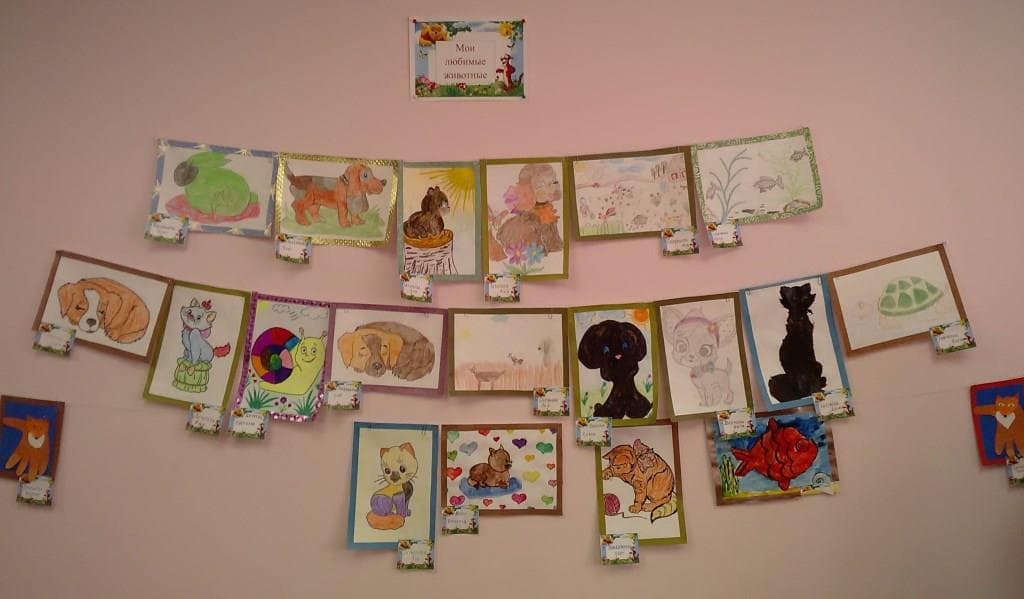 4.4 класс«Животный мир в опасности»4Учащимся предлагается собрать информацию по теме «Животные в опасности», используя разные источники: книги, энциклопедии, статьи, интернет. Полученный материал учащиеся помещают в тематическую книгу – лэпбук.Как только подготовлены первые лэпбуки, начинается их демонстрация и защита. Учащиеся задают докладчику вопросы, делают поправки, дополняют выступления.По итогам защиты предусмотренл поощрение обучающихся, например: «За самую оригинальную тему», «За самый логичный доклад» и т.д.Результат проекта: лепбук «Животный мир в опасности».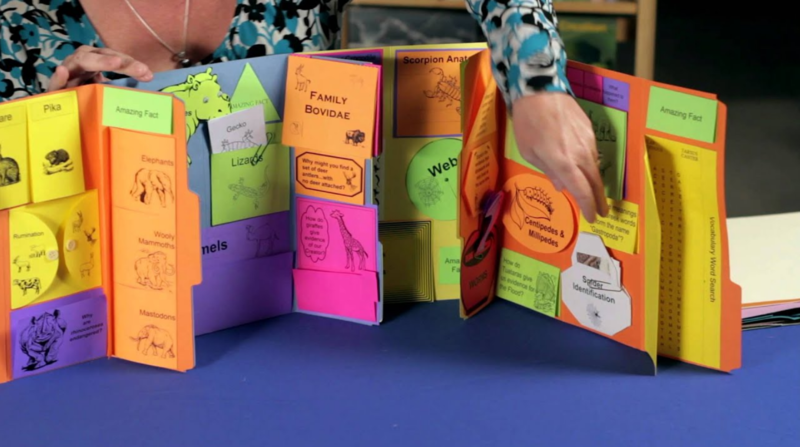 